ЗАКОНКАРАЧАЕВО-ЧЕРКЕССКОЙ РЕСПУБЛИКИОБ ОХРАНЕ ОКРУЖАЮЩЕЙ СРЕДЫВ КАРАЧАЕВО-ЧЕРКЕССКОЙ РЕСПУБЛИКЕПринятНародным Собранием (Парламентом)Карачаево-Черкесской Республики27 апреля 2007 годаНастоящий Закон регулирует отношения в области охраны окружающей среды с учетом географических, природных, социально-экономических и иных особенностей Карачаево-Черкесской Республики в целях сбалансированного решения социально-экономических задач, сохранения благоприятной окружающей среды, биологического разнообразия и природных ресурсов для удовлетворения потребностей нынешнего и будущих поколений, укрепления правопорядка в области охраны окружающей среды и обеспечения экологической безопасности.Статья 1. Законодательство Карачаево-Черкесской Республики в области охраны окружающей среды1. Законодательство Карачаево-Черкесской Республики в области охраны окружающей среды основывается на Конституции Российской Федерации, Федеральном законе от 10.01.2002 N 7-ФЗ "Об охране окружающей среды", других федеральных законах, а также принимаемых в соответствии с ними иных нормативных правовых актах Российской Федерации, Конституции Карачаево-Черкесской Республики и состоит из настоящего Закона, других законов и иных нормативных правовых актов Карачаево-Черкесской Республики.2. Законы и иные нормативные правовые акты Карачаево-Черкесской Республики, принимаемые в области охраны окружающей среды, должны соответствовать настоящему Закону.Статья 2. Объекты охраны окружающей среды1. Объектами охраны окружающей среды от загрязнения, истощения, деградации, порчи, уничтожения и иного негативного воздействия хозяйственной и (или) иной деятельности являются компоненты природной среды, природные объекты и природные комплексы.(часть 1 в ред. Закона КЧР от 10.03.2015 N 8-РЗ)2. В соответствии с федеральным законодательством естественные экологические системы, природные ландшафты и природные комплексы, не подвергшиеся антропогенному воздействию, подлежат охране в первоочередном порядке.3. В соответствии с федеральным законодательством особой охране подлежат объекты, включенные в Список всемирного наследия, государственные природные заповедники, в том числе биосферные, государственные природные заказники, памятники природы, национальные, природные и дендрологические парки, ботанические сады, лечебно-оздоровительные местности и курорты, иные природные комплексы, исконная среда обитания, места традиционного проживания и хозяйственной деятельности коренных малочисленных народов Российской Федерации, объекты, имеющие особое природоохранное, научное, историко-культурное, эстетическое, рекреационное, оздоровительное и иное ценное значение, континентальный шельф и исключительная экономическая зона Российской Федерации, а также редкие или находящиеся под угрозой исчезновения почвы, леса и иная растительность, животные и другие организмы и места их обитания.(часть 3 в ред. Закона КЧР от 08.05.2014 N 24-РЗ)Статья 3. Государственные органы, осуществляющие правовое регулирование и государственное управление в области охраны окружающей среды на территории Карачаево-Черкесской Республики1. Правовое регулирование в области охраны окружающей среды на территории Карачаево-Черкесской Республики осуществляется законодательными актами, принимаемыми Народным Собранием (Парламентом) Карачаево-Черкесской Республики, и нормативными правовыми актами Главы и Правительства Карачаево-Черкесской Республики, принятыми в пределах их компетенции.(в ред. Закона КЧР от 05.07.2011 N 34-РЗ)2. Государственное управление в области охраны окружающей среды на территории Карачаево-Черкесской Республики осуществляется Правительством Карачаево-Черкесской Республики непосредственно или специально уполномоченным органом исполнительной власти в области охраны окружающей среды в рамках их компетенции, установленной настоящим Законом и нормативными актами, определяющими статус этих органов.3. Соглашение между федеральными органами исполнительной власти и Правительством Карачаево-Черкесской Республики о передаче осуществления части полномочий в области отношений, связанных с охраной окружающей среды, заключается в соответствии с федеральным законодательством.Статья 4. Полномочия Народного Собрания (Парламента) Карачаево-Черкесской РеспубликиК полномочиям Народного Собрания (Парламента) Карачаево-Черкесской Республики в области охраны окружающей среды относятся:1) принятие законов и иных нормативных правовых актов, а также осуществление контроля за их исполнением;2) утратил силу. - Закон КЧР от 06.05.2010 N 16-РЗ;3) установление на территории Карачаево-Черкесской Республики административной ответственности за правонарушения в области охраны окружающей среды и природопользования;4) принятие решения о создании лесопаркового зеленого пояса и о его площади либо решения об отказе в его создании в соответствии с Федеральным законом от 10 января 2002 г. N 7-ФЗ "Об охране окружающей среды".(п. 4 введен Законом КЧР от 09.01.2017 N 6-РЗ)Статья 5. Полномочия Главы Карачаево-Черкесской Республики в области охраны окружающей среды Карачаево-Черкесской Республики(в ред. Закона КЧР от 05.07.2011 N 34-РЗ)Глава Карачаево-Черкесской Республики:(в ред. Закона КЧР от 05.07.2011 N 34-РЗ)1) издает указы и распоряжения по вопросам охраны окружающей среды на территории Карачаево-Черкесской Республики в рамках федерального и республиканского законодательства;2) вправе приостанавливать действие актов Правительства Карачаево-Черкесской Республики, органов исполнительной власти Карачаево-Черкесской Республики по вопросам охраны окружающей среды на территории Карачаево-Черкесской Республики в случае противоречия их Конституции Российской Федерации, федеральным законам, Конституции и законам Карачаево-Черкесской Республики и актам Главы Карачаево-Черкесской Республики до решения этого вопроса соответствующим судом.(в ред. Закона КЧР от 05.07.2011 N 34-РЗ)Статья 6. Полномочия Правительства Карачаево-Черкесской Республики в области охраны окружающей средыПравительство Карачаево-Черкесской Республики:1) участвует в определении основных направлений охраны окружающей среды на территории Карачаево-Черкесской Республики;2) участвует в реализации федеральной политики в области экологического развития Российской Федерации на территории Карачаево-Черкесской Республики;3) издает в пределах своих полномочий постановления и распоряжения по вопросам охраны окружающей среды;4) разрабатывает, утверждает и реализует государственные программы Карачаево-Черкесской Республики в области охраны окружающей среды;(в ред. Законов КЧР от 06.05.2010 N 16-РЗ, от 10.03.2015 N 8-РЗ)5) образует особо охраняемые природные территории республиканского значения;6) устанавливает нормативы качества окружающей среды, содержащие соответствующие требования и нормы не ниже требований и норм, установленных на федеральном уровне;7) устанавливает нормативы иного допустимого воздействия на окружающую среду при осуществлении хозяйственной и иной деятельности в целях охраны окружающей среды;8) утверждает перечень должностных лиц органов государственной власти Карачаево-Черкесской Республики, осуществляющих региональный государственный экологический контроль (надзор) (государственных инспекторов в области охраны окружающей среды Карачаево-Черкесской Республики);(п. 8 в ред. Закона КЧР от 12.10.2021 N 61-РЗ)9) организует и развивает систему экологического образования и формирования экологической культуры на территории Карачаево-Черкесской Республики;10) организует и осуществляет межмуниципальные программы и проекты в области охраны окружающей среды и экологической безопасности;11) координирует деятельность органов местного самоуправления в решении вопросов, связанных с охраной окружающей среды на территории Карачаево-Черкесской Республики, в соответствии с федеральными законами и законами Карачаево-Черкесской Республики;12) обеспечивает взаимодействие с органами государственной власти Российской Федерации и субъектов Российской Федерации по вопросам охраны окружающей среды в пределах своих полномочий;12.1) участие в порядке, установленном нормативными правовыми актами Российской Федерации, в осуществлении государственного экологического мониторинга (государственного мониторинга окружающей среды) с правом формирования и обеспечения функционирования территориальных систем наблюдения за состоянием окружающей среды на территории Карачаево-Черкесской Республики, являющихся частью единой системы государственного экологического мониторинга (государственного мониторинга окружающей среды);(п. 12-1 введен Законом КЧР от 27.02.2012 N 25-РЗ; в ред. Закона КЧР от 11.12.2023 N 80-РЗ)13) осуществляет иные полномочия в соответствии с законодательством Российской Федерации и Карачаево-Черкесской Республики.Статья 7. Полномочия республиканского органа исполнительной власти, осуществляющего функции в области охраны окружающей средыОрган исполнительной власти Карачаево-Черкесской Республики, осуществляющий функции в области охраны окружающей среды (далее по тексту - уполномоченный орган):1) осуществляет контроль за исполнением законов и иных нормативных правовых актов Карачаево-Черкесской Республики в области охраны окружающей среды в соответствии с действующим законодательством;2) участвует в разработке проектов государственных программ Карачаево-Черкесской Республики в области охраны окружающей среды и принимает участие в их реализации;(в ред. Закона КЧР от 10.03.2015 N 8-РЗ)3) участвует в осуществлении государственного экологического мониторинга (государственного мониторинга окружающей среды) на территории Карачаево-Черкесской Республики в соответствии со своей компетенцией;(п. 3 в ред. Закона КЧР от 27.02.2012 N 25-РЗ)4) осуществляет региональный государственный экологический контроль (надзор) при осуществлении хозяйственной и иной деятельности, за исключением деятельности с использованием объектов, подлежащих федеральному государственному экологическому контролю (надзору);(п. 4 в ред. Закона КЧР от 12.10.2021 N 61-РЗ)5) обращается в суд с требованием об ограничении, о приостановлении и (или) запрещении в установленном порядке хозяйственной и иной деятельности, осуществляемой с нарушением законодательства в области охраны окружающей среды;6) предъявляет иски о возмещении вреда, причиненного окружающей среде вследствие нарушений обязательных требований;(в ред. Закона КЧР от 19.04.2022 N 17-РЗ)6.1) выявляет объекты накопленного вреда окружающей среде и организует ликвидацию накопленного вреда окружающей среде;(п. 6.1 введен Законом КЧР от 11.12.2023 N 80-РЗ)7) ведет государственный учет объектов, оказывающих негативное воздействие на окружающую среду и подлежащих региональному государственному экологическому контролю (надзору);(в ред. Законов КЧР от 10.03.2015 N 8-РЗ, от 12.10.2021 N 61-РЗ)8) утратил силу. - Закон КЧР от 10.03.2015 N 8-РЗ;9) ведет Красную книгу Карачаево-Черкесской Республики;10) осуществляет управление и контроль в области охраны и использования особо охраняемых природных территорий республиканского значения;11) участвует в обеспечении населения информацией о состоянии окружающей среды на территории Карачаево-Черкесской Республики;12) организует проведение экономической оценки воздействия на окружающую среду хозяйственной и иной деятельности, осуществление экологической паспортизации территории;13) регулирует другие вопросы в области охраны окружающей среды в пределах своих полномочий.Статья 7.1. Информация о состоянии окружающей среды (экологическая информация)(введена Законом КЧР от 12.10.2021 N 61-РЗ)1. Информация о состоянии окружающей среды (экологическая информация) является общедоступной информацией, к которой не может быть ограничен доступ, за исключением информации, отнесенной законодательством Российской Федерации к государственной тайне.2. Информация о состоянии окружающей среды (экологическая информация), обладателем которой является уполномоченный орган, предоставляет в порядке, установленном Федеральным законом от 09 февраля 2009 г. N 8-ФЗ "Об обеспечении доступа к информации о деятельности государственных органов и органов местного самоуправления", с учетом особенностей, предусмотренных настоящим Федеральным законом.3. Уполномоченный орган который обладает информацией о состоянии окружающей среды (экологической информацией), или уполномоченные ими организации размещают на официальных сайтах в информационно-телекоммуникационной сети "Интернет" и с использованием федеральной государственной информационной системы состояния окружающей среды информацию о состоянии окружающей среды (экологическую информацию) в форме открытых данных, содержащую в том числе сведения (сообщения, данные):(в ред. Закона КЧР от 11.12.2023 N 80-РЗ)1) о состоянии и загрязнении окружающей среды, включая состояние и загрязнение атмосферного воздуха, поверхностных вод водных объектов, почв;2) о радиационной обстановке;3) о стационарных источниках, об уровне и (или) объеме или о массе выбросов, сбросов загрязняющих веществ;4) об обращении с отходами производства и потребления;5) о мероприятиях по снижению негативного воздействия на окружающую среду.4. Информация о состоянии окружающей среды (экологическая информация) предоставляется уполномоченным органам гражданам, юридическим лицам, индивидуальным предпринимателям, общественным объединениям и некоммерческим организациям на безвозмездной основе, если иное не установлено Федеральным законом от 09 февраля 2009 г. N 8-ФЗ "Об обеспечении доступа к информации о деятельности государственных органов и органов местного самоуправления", законодательством Российской Федерации в области гидрометеорологии и смежных с ней областях.Статья 8. Обеспечение прав граждан, общественных объединений и некоммерческих организаций на благоприятную окружающую среду(в ред. Закона КЧР от 10.03.2015 N 8-РЗ)1. Органы государственной власти Карачаево-Черкесской Республики, должностные лица обязаны оказывать содействие гражданам, общественным объединениям и некоммерческим организациям в реализации их прав в области охраны окружающей среды.(в ред. Закона КЧР от 10.03.2015 N 8-РЗ)2. При размещении объектов, хозяйственная и иная деятельность которых может причинить вред окружающей среде, решение об их размещении принимается с учетом заключений экологической экспертизы, а также с учетом мнения населения или результатов референдума в порядке, предусмотренном действующим законодательством.3. Должностные лица, препятствующие гражданам, общественным объединениям и некоммерческим организациям в осуществлении деятельности в области охраны окружающей среды, реализации их прав на благоприятную окружающую среду, привлекаются к ответственности в соответствии с действующим законодательством.(в ред. Закона КЧР от 10.03.2015 N 8-РЗ)Статья 9. Экологическое образование и экологическое просвещение населенияЭкологическое образование и экологическое просвещение, в том числе информирование населения о законодательстве в области охраны окружающей среды и законодательстве в области экологической безопасности, осуществляется в соответствии со своей компетенцией органами государственной власти Карачаево-Черкесской Республики, общественными объединениями, республиканскими государственными средствами массовой информации, а также организациями, осуществляющими образовательную деятельность, учреждениями культуры, музеями, библиотеками, природоохранными учреждениями, организациями спорта и туризма, иными юридическими лицами.(в ред. Закона КЧР от 08.05.2014 N 24-РЗ)Статья 10. Нормирование в области охраны окружающей среды1. Нормирование в области охраны окружающей среды заключается в установлении нормативов качества окружающей среды, нормативов допустимого воздействия на окружающую среду при осуществлении хозяйственной и (или) иной деятельности.(в ред. Законов КЧР от 17.12.2011 N 82-РЗ, от 10.03.2015 N 8-РЗ)2. Республиканские нормативы иного допустимого воздействия на окружающую среду при осуществлении хозяйственной и иной деятельности могут вводиться при отсутствии федеральных либо в целях установления иных ограничений по сравнению с федеральными, но не ниже установленных, с учетом экологической обстановки на территории республики.3. Нормативы допустимого воздействия на окружающую среду должны обеспечивать соблюдение нормативов качества окружающей среды с учетом природно-климатических и социально-экономических особенностей Карачаево-Черкесской Республики.4. Республиканские нормативы качества окружающей среды характеризуют безопасный уровень состояния окружающей среды на территории республики и используются для установления предельно допустимых нормативов воздействия хозяйственной и иной деятельности на окружающую среду.5. Разработка и утверждение республиканских нормативов качества окружающей среды и допустимого воздействия на окружающую среду осуществляются Правительством Карачаево-Черкесской Республики в порядке, предусмотренном действующим федеральным и республиканским законодательством.6. За превышение установленных нормативов допустимого воздействия на окружающую среду юридические лица и индивидуальные предприниматели в зависимости от причиненного окружающей среде вреда несут ответственность в соответствии с законодательством.(в ред. Закона КЧР от 10.03.2015 N 8-РЗ)Статья 11. Проведение оценки воздействия на окружающую средуОценка воздействия на окружающую среду проводится в отношении планируемой хозяйственной и иной деятельности, которая может оказать прямое или косвенное воздействие на окружающую среду, независимо от организационно-правовых форм собственности юридических лиц и индивидуальных предпринимателей в соответствии с требованиями, установленными федеральным законодательством.(в ред. Закона КЧР от 10.03.2015 N 8-РЗ)Статья 11.1. Использование платы за негативное воздействие на окружающую среду(введена Законом КЧР от 19.04.2022 N 17-РЗ)1. Плата за негативное воздействие на окружающую среду, зачисленная в бюджеты бюджетной системы Российской Федерации, направляется на выявление объектов накопленного вреда окружающей среде и (или) организацию ликвидации накопленного вреда окружающей среде в случае наличия на территории Карачаево-Черкесской Республики (муниципального образования) объектов накопленного вреда окружающей среде, а в случае их отсутствия - на иные мероприятия по предотвращению и (или) снижению негативного воздействия хозяйственной и иной деятельности на окружающую среду, сохранению и восстановлению природной среды, рациональному использованию и воспроизводству природных ресурсов, обеспечению экологической безопасности.(в ред. Закона КЧР от 11.12.2023 N 80-РЗ)2. Использование платы за негативное воздействие на окружающую среду, зачисленной в бюджеты бюджетной системы Российской Федерации, осуществляется в порядке, установленном бюджетным законодательством Российской Федерации, в соответствии с планом мероприятий, указанных в части 1 настоящей статьи, утвержденным в Карачаево-Черкесской Республике, уполномоченным органом Карачаево-Черкесской Республики по согласованию с уполномоченным Правительством Российской Федерации федеральным органом исполнительной власти.3. Плата за негативное воздействие на окружающую среду носит целевой характер и не может быть использована на цели, не предусмотренные настоящей статьей.Статья 12. Защита окружающей среды в зонах экологического бедствия и чрезвычайных ситуаций1. Защита окружающей среды в зонах экологического бедствия и чрезвычайных ситуаций осуществляется в соответствии с действующим законодательством Российской Федерации и Карачаево-Черкесской Республики о зонах экологического бедствия и о защите населения и территорий от чрезвычайных ситуаций природного и техногенного характера.2. Природоохранные и иные мероприятия по восстановлению и улучшению окружающей среды в зонах экологического бедствия и чрезвычайных ситуаций на территории Карачаево-Черкесской Республики осуществляются уполномоченным органом, а также иными органами и организациями в соответствии с полномочиями, установленными действующим законодательством.(в ред. Закона КЧР от 19.04.2022 N 17-РЗ)Статья 13. Меры охраны природных объектов1. Природные объекты, имеющие особое природоохранное, научное, историко-культурное, эстетическое, рекреационное, оздоровительное и иное ценное значение, находятся под особой охраной. Для охраны таких природных объектов устанавливается особый правовой режим, в том числе создаются особо охраняемые природные территории.2. Особо охраняемые природные объекты республиканского значения создаются Правительством Карачаево-Черкесской Республики в порядке, предусмотренном федеральным законодательством.3. Перечень территорий и объектов окружающей среды республиканского значения, подлежащих охране в первоочередном порядке или особой охране, устанавливается нормативными правовыми актами Правительства Карачаево-Черкесской Республики в соответствии с федеральным законодательством и образует природно-заповедный фонд Карачаево-Черкесской Республики.4. Изъятие земель природно-заповедного фонда запрещается, за исключением случаев, предусмотренных федеральными законами.5. Земли в границах территорий, на которых расположены природные объекты, имеющие особое природоохранное, научное, историко-культурное, эстетическое, рекреационное, оздоровительное и иное ценное значение и находящиеся под особой охраной, не подлежат приватизации.Статья 14. Охрана редких и находящихся под угрозой исчезновения растений, животных и других организмов1. В целях охраны и учета редких и находящихся под угрозой исчезновения растений, животных и других организмов учреждается Красная книга Карачаево-Черкесской Республики. Растения, животные и другие организмы, относящиеся к видам, занесенным в красные книги Российской Федерации и Карачаево-Черкесской Республики, повсеместно подлежат изъятию из хозяйственного использования. В целях сохранения редких и находящихся под угрозой исчезновения растений, животных и других организмов их генетический фонд подлежит сохранению в низкотемпературных генетических банках, а также в искусственно созданной среде обитания. Запрещается деятельность, ведущая к сокращению численности этих растений, животных и других организмов и ухудшающая среду их обитания.2. Порядок охраны редких и находящихся под угрозой исчезновения растений, животных и других организмов, порядок сохранения их генетического фонда в низкотемпературных генетических банках и в искусственно созданной среде обитания, а также порядок ведения Красной книги Карачаево-Черкесской Республики определяются законодательством в области охраны окружающей среды.Статья 15. Охрана редких и находящихся под угрозой исчезновения почв1. Редкие и находящиеся под угрозой исчезновения почвы подлежат охране государством, и в целях их учета и охраны учреждается Красная книга почв Карачаево-Черкесской Республики.2. Порядок ведения Красной книги почв Карачаево-Черкесской Республики определяется в соответствии с законодательством об охране почв.3. Порядок отнесения почв к редким и находящимся под угрозой исчезновения, а также порядок установления режимов использования земельных участков, почвы которых отнесены к редким и находящимся под угрозой исчезновения, определяются законодательством.Статья 16. Осуществление государственного экологического мониторинга (государственного мониторинга окружающей среды) на территории Карачаево-Черкесской Республики(в ред. Закона КЧР от 27.02.2012 N 25-РЗ)1. Государственный экологический мониторинг (государственный мониторинг окружающей среды) на территории Карачаево-Черкесской Республики осуществляется в рамках единой системы государственного экологического мониторинга (государственного мониторинга окружающей среды) уполномоченным органом, в соответствии со своей компетенцией, установленной законодательством Российской Федерации, посредством создания и обеспечения функционирования наблюдательных сетей и информационных ресурсов в рамках подсистем единой системы государственного экологического мониторинга (государственного мониторинга окружающей среды).(в ред. Закона КЧР от 19.04.2022 N 17-РЗ)2. Уполномоченный орган, участвующий в осуществлении государственного экологического мониторинга (государственного мониторинга окружающей среды), обязан направлять получаемую в ходе осуществления соответствующего мониторинга информацию в государственный фонд данных государственного экологического мониторинга (государственного мониторинга окружающей среды).(в ред. Закона КЧР от 19.04.2022 N 17-РЗ)Статья 17. Осуществление регионального государственного экологического контроля (надзора)(в ред. Закона КЧР от 12.10.2021 N 61-РЗ)1. Региональный государственный экологический контроль (надзор) осуществляется уполномоченным органом согласно его компетенции в соответствии с законодательством Российской Федерации в порядке, установленном Правительством Карачаево-Черкесской Республики.(в ред. Закона КЧР от 19.04.2022 N 17-РЗ)2. В положении о региональном государственном экологическом контроле (надзоре) указываются в том числе перечень разрешительных документов, содержащий обязательные требования, наименование и структурные элементы технического регламента и (или) обязательных требований, подлежащих применению до дня вступления в силу технических регламентов в соответствии с Федеральным законом от 27 декабря 2002 г. N 184-ФЗ "О техническом регулировании", оценка соблюдения которых осуществляется в рамках регионального государственного экологического контроля (надзора), а также виды продукции, являющиеся объектами регионального государственного экологического контроля (надзора).3. Организация и осуществление государственного экологического контроля (надзора) регулируются Федеральным законом от 31 июля 2020 г. N 248-ФЗ "О государственном контроле (надзоре) и муниципальном контроле в Российской Федерации", за исключением федерального государственного экологического контроля (надзора), осуществляемого федеральным органом исполнительной власти в области обеспечения безопасности.4. Если при строительстве, реконструкции объектов капитального строительства предусмотрено осуществление государственного строительного надзора, обеспечение соблюдения обязательных требований в области охраны окружающей среды при строительстве и реконструкции объектов капитального строительства обеспечивается посредством осуществления экспертизы проектной документации и государственного строительного надзора в соответствии с законодательством о градостроительной деятельности (за исключением случаев, указанных в пункте 8 статьи 65 Федерального закона от 10 января 2002 г. N 7-ФЗ "Об охране окружающей среды").Статья 18. Ответственность за нарушение законодательства в области охраны окружающей среды1. Нарушения законодательства об охране окружающей среды влекут за собой привлечение виновных к дисциплинарной, имущественной, административной, уголовной ответственности в соответствии с действующим законодательством.2. Привлечение к ответственности не освобождает правонарушителей от устранения допущенных нарушений.Статья 19. Вступление в силу настоящего ЗаконаНастоящий Закон вступает в силу со дня его официального опубликования.ПрезидентКарачаево-Черкесской РеспубликиМ.А-А.БАТДЫЕВгород Черкесск14 мая 2007 годаN 24-РЗ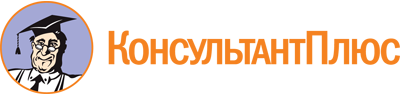 Закон Карачаево-Черкесской Республики от 14.05.2007 N 24-РЗ
(ред. от 11.12.2023)
"Об охране окружающей среды в Карачаево-Черкесской Республике"
(принят Народным Собранием (Парламентом) КЧР 27.04.2007)
(с изм. и доп., вступающими в силу с 01.03.2024)Документ предоставлен КонсультантПлюс

www.consultant.ru

Дата сохранения: 08.05.2024
 14 мая 2007 годаN 24-РЗСписок изменяющих документов(в ред. Законов КЧР от 06.05.2010 N 16-РЗ, от 05.07.2011 N 34-РЗ,от 17.12.2011 N 80-РЗ, от 27.02.2012 N 25-РЗ, от 28.11.2012 N 100-РЗ,от 08.05.2014 N 24-РЗ, от 10.03.2015 N 8-РЗ, от 09.01.2017 N 6-РЗ,от 12.10.2021 N 61-РЗ, от 19.04.2022 N 17-РЗ, от 11.12.2023 N 80-РЗ)